Name(s) _____________________________________ 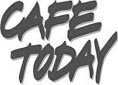 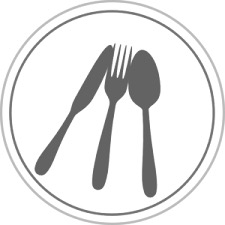 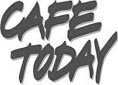 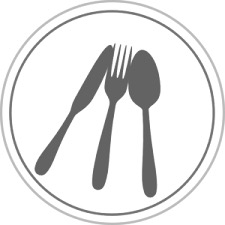 Victim’s Case File Organization Form Use the package of case studies provided by the teacher and fill in the chart below with your partner.  Careful to take detailed notes of anything you think might help you to determine the cause of your victim’s illness. Do not include information that will not help you with your case.Case #&VictimFoods OrderedVictim Interview – Symptoms and thoughtsCook Interview & other clues1 - Allison2 - Melissa3 –Tony4 - Shane5 –Eric6-Gary